Комитет Администрации Волчихинского районаАлтайского края по образованию и делам молодёжиПРИКАЗ №  439       от 09.10.2022 г                                                                                 с. ВолчихаОб утверждении «дорожной карты» организации и проведения государственной итоговой аттестации по образовательным программам основного общего и среднего общего образования в Волчихинском районе в 2023-2024 учебном  годуВ целях повышения качества подготовки обучающихся по образовательным программам основного общего и среднего общего образования к прохождению государственной итоговой аттестации в 2024 году,ПРИКАЗЫВАЮ:Утвердить «дорожную карту» организации и проведения государственной итоговой аттестации по образовательным программам основного общего и среднего общего образования в Волчихинском районе в 2023-2024 учебном году (Приложение).Руководителям МКОУ: - до 11.10.2023 года изучить «дорожную карту» организации и проведения государственной итоговой аттестации по образовательным программам основного общего и среднего общего образования в Алтайском крае в 2024 году, размещенную на сайте Комитета по образованию и делам молодежи в разделе «общее образование», подраздел «ЕГЭ / ОГЭ»;- до 13.10.2023 года разработать «дорожную карту» организации и проведения государственной итоговой аттестации по образовательным программам основного общего и среднего общего образования в ОО, с приложением плана по повышению качества предметного образования, включая мероприятия по повышению квалификации учителей-предметников с учетом результатов ГИА и психолого-педагогического сопровождения выпускников в период подготовки и проведения ГИА -2024;- 20.10.2023 года предоставить в Комитет по образованию и делам молодёжи, Бубенщиковой Р.И. аналитическую справку –вывод по проведенным анализам результатов ЕГЭ 2023 года (в сравнении с 2022с учебным годом);- до 13.10.2023 разработать план-график работы с родителями (законными представителями) выпускников по подготовке к ГИА 2023-2024 учебного года;- до 13.10.2023 разработать планы индивидуальной работы с выпускниками 9 и 11 классов «группы рисков» по устранению учебных дефицитов и повышению учебной мотивации и групп потенциальных высокобалльников;-включить в план внутриучрежденческого контроля вопросы:организация работы с детьми, испытывающими трудности в обучении;соответствие результатов внутренней и внешней оценки образовательных результатов выпускников;выполнение образовательных программ;посещение уроков;работа классных руководителей с обучающимися и их родителями. - обеспечить постоянное информирование родителей, обучающихся, учителей о Порядке проведения ГИА -2024;-  организовать проведение бесплатных консультаций по предметам для выпускников по подготовке к ГИА- 2024;- обновить информацию на разделе сайта по вопросам проведения ГИА-2024, разместить до 15.10.2023 разработанную «дорожную карту» организации и проведения государственной итоговой аттестации по образовательным программам основного общего и среднего общего образования в ОО. Рекомендуем документы размещать по уровням: федеральный, региональный, муниципальный, школьный.Вагановой Е.В., делопроизводителю Комитета по образованию и делам молодёжи,-         направить текст настоящего приказа в МКОУ/МБОУ по электронной почте;-	ознакомить  под подпись с текстом настоящего приказа выше указанных лиц в рабочем порядке.Контроль выполнения данного приказа возложить на Бубенщикову Р.И., начальника отдела Комитета по образованию и делам молодёжи.Ознакомлены:Бубенщикова Р.И.___________________________________Бондаренко Ю.Н.___________________________________Турчина И.В._______________________________________Ермакова Н.П.______________________________________Цицилина С.В.______________________________________Симон О.А._________________________________________Карташов А.Б.______________________________________Фисенко В. Н._______________________________________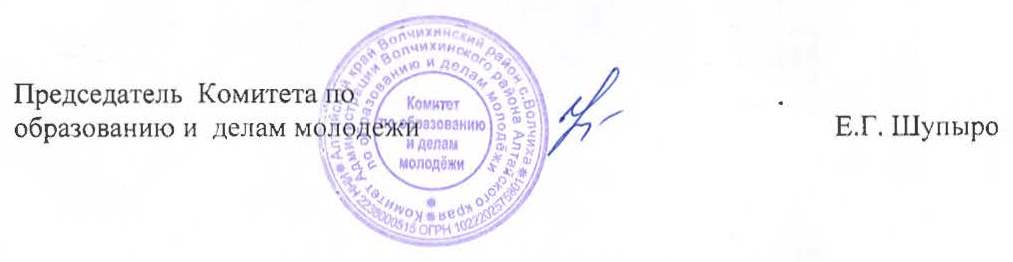 Приложение к приказу Комитета по образованию и делам молодёжи № 439   от 09 .10.2023«Дорожная карта» организации и проведения государственной итоговой аттестации по образовательным программам основного общего и среднего общего образования в Волчихинском районе в 2023-2024 учебном году Наименование мероприятийСроки Ответственный Ожидаемый результатАнализ проведения ГИА-9 и ГИА -11 Анализ проведения ГИА-9 и ГИА -11 Анализ проведения ГИА-9 и ГИА -11 Анализ проведения ГИА-9 и ГИА -11 Анализ проведения ГИА-9 и ГИА -11 1.1Изучение статистической отчетности результатов ГИА-9 и ГИА-11 на районных методических совещанияхсентябрь- октябрь  2023Бубенщикова Р.И., Бондаренко Ю.Н.обсуждение анализа на рабочих заседаниях РМО1.2Рассмотрение итогов ГИА-9 и ГИА-11 на совещании руководителей МОО района27.10.2023Бубенщикова Р.И.обсуждение результатов, определение задач на 2024 год1.3Рассмотрение итогов ГИА-9 и ГИА11 на муниципальном общественном совете по развитию образованияоктябрь 2023Скачкова Ю.Г., Бубенщикова Р.И.обсуждение результатов, определение задач в разрезе МОО районаМеры по повышению качества преподавания учебных предметовМеры по повышению качества преподавания учебных предметовМеры по повышению качества преподавания учебных предметовМеры по повышению качества преподавания учебных предметовМеры по повышению качества преподавания учебных предметов2.1Постоянное участие в вебинарах краевых УМО по вопросам качества преподавания отдельных предметовв течение годаБондаренко Ю.Н. повышение качества преподавания учебных дисциплин2.2Участие в работе научно-практической конференции «Формирование единого содержания общего образования в условиях реализации обновленного ФГОС» октябрьШупыро Е.Г., Бубенщикова Р.И..обсуждение результатов, определение задач на 2023-2024 учебный год2.3Участие педагогов в работе курсов повышения квалификациипо отдельному плануБондаренко Ю.Н., руководители МООграфик мероприятий по повышению квалификации учителей2.4Оказание методической и консультативной помощи учителям-предметникамв течение годаруководители РМОустранение выявленных дефицитов в преподавании конкретных предметов2.5Участие школьников района  во Всероссийских проверочных работах (4- 8, 11 кл)март-май 2024Бубенщикова Р.И., руководители МООповышение качества образования в школах района2.6Реализация плана по оказанию помощи школам, показавшим низкие результаты в государственной итоговой аттестации по ООО и СОО.в течение годаБондаренко Ю.Н.,руководители МООповышение качества образования в школах района2.7Использование результатов оценочных процедур ГИА при организации работы муниципальных и школьных МО по плану методической службыБондаренко Ю.Н.,руководители МООповышение качества образования в школах района2.8.Выплата компенсации педагогическим работникам, участвующим в подготовке и проведении в ГИА по программам основного и среднего образования в 2024 годуавгуст, сентябрь 2024Бубенщикова Р.И., руководители МКОУ /МБОУвыплаченная компенсацияНормативно-правовое обеспечениеНормативно-правовое обеспечениеНормативно-правовое обеспечениеНормативно-правовое обеспечениеНормативно-правовое обеспечение3.1Подготовка распоряжения Администрации Волчихинского района об организации межведомственного взаимодействия по подготовке и проведению ГИА-11февраль 2024Бубенщикова Р.И.Распоряжение Администрации Волчихинского района3.2Подготовка приказов  Комитета Администрации Волчихинского района по образованию и делам молодёжи:ГИА-9-приказ о назначении  руководителя ППЭ, члена ГЭК, технического специалиста;- приказ о назначении работников в ППЭ;-приказ о сроках и местах регистрации  на прохождение ГИА-9; - приказ о проведении ГВЭ для обучающихся, освоивших программы основного общего образования;-приказ о назначении организаторов в аудитории и вне аудитории.ГИА-11-приказ о назначении лиц, ответственных за организацию проведение ГИА-11 в 2023 году на территории Волчихинского района- приказ о назначении  руководителя ППЭ, члена ГЭК, технического специалиста;-приказ  об утверждении организационно-территориальной схемы подготовки и проведения итогового сочинения(изложения); приказ о подготовке к проведению итогового сочинения (изложения);- приказ о назначении работников в ППЭ;-приказ о сроках и местах регистрации  на прохождение ГИА-11; - приказ о назначении лиц ответственных за доставку, хранение и выдачу КИМ;- приказ о проведении ГВЭ для обучающихся, освоивших программы среднего общего образования;- приказ о назначении организаторов в аудитории и вне аудитории.октябрь 2023ноябрь 2023октябрь 2023апрель 2024май 2024октябрь 2023октябрь 2023октябрь 2023ноябрь 2023октябрь 2023январь 2024январь 2024май 2024Бубенщикова Р.И.Приказы Комитета3.3Приведение школьной нормативной правовой документации, отражающей работу по организации и проведению ГИА-9 и ГИА-11, в соответствии с федеральными и краевыми нормативными правовыми актамив течение учебного годаРуководители МКОУ/МБОУУтвержденные школьные нормативные акты3.4Заключение соглашений с межведомственными организациями на дни проведения ГИА-9 и ГИА-11 в Волчихинском районемай 2024Бубенщикова Р.И.Подписанные соглашенияОбучение лиц, привлекаемых к проведению ГИАОбучение лиц, привлекаемых к проведению ГИАОбучение лиц, привлекаемых к проведению ГИАОбучение лиц, привлекаемых к проведению ГИАОбучение лиц, привлекаемых к проведению ГИА4.1Участие в вебинарах Министерства образования и науки Алтайского края  по организации и проведению ГИА-9 и ГИА-11:- о подготовке и проведению итогового сочинения (изложения) в Алтайском крае;-о подготовке  к проведению досрочного этапа ГИА в Алтайском крае;- особенности проведения ГИА в 2024 году;- технологическое обеспечение проведения ГИА в 2024 году;- о соблюдении законодательства при проведении ГИА в 2024 году.по графику Министерства образования и науки Алтайского краяБубенщикова Р.И.Изучение организации и проведения ГИА-9 и ГИА-114.2Участие на региональном уровне в обучающем семинаре с последующем тестированием для проведения ГИА-9 и ГИА-11:- руководителя ППЭ;-члена ГЭК;-технического специалиста ППЭянварь-февраль 2024Бубенщикова Р.И.Получение сертификата4.3Обучение на муниципальном уровне с последующим тестированием организаторов ППЭ ГИА-9 и ГИА-11март-апрель 2024Бубенщикова Р.И., руководитель ППЭСертификат об обучении4.4Организация и проведение на муниципальном уровне инструктажей с лицами, привлекаемыми к проведению ГИА-9 и ГИА-11:-  о порядке  проведения ГИА-9;-о порядке проведения ГИА-11апрель, май 2024февраль-май 2024Бубенщикова Р.И., руководитель ППЭ, руководители МОООтметка в журнале инструктажа4.5.Участие в обучающем семинаре для  руководителей ППЭ, членов ГЭК, технических специалистов, привлекаемых к проведению ГИА-11 в ППЭ с технологией «Печать КИМ в ППЭ», по работе с программным обеспечением, по комплектованию КИМ с индивидуальными комплектами и др.ноябрь 2023Бубенщикова Р.И.,руководитель ППЭ,технический специалист.Знакомство с технологиейОрганизационное сопровождение ГИА-9 и ГИА-11Организационное сопровождение ГИА-9 и ГИА-11Организационное сопровождение ГИА-9 и ГИА-11Организационное сопровождение ГИА-9 и ГИА-11Организационное сопровождение ГИА-9 и ГИА-115.1.Сбор предварительной информации о планируемом количестве участников ГИА-9 и ГИА-11 в 2023 году из числа:-выпускников ОО текущего года;-обучающихся и выпускников СПО;-выпускников прошлых лет;- лиц с ограниченными возможностями здоровья, инвалидов и детей-инвалидовдо 31 декабря 2023Бубенщикова Р.И.,  руководители МООСформированные сведения в РИС5.2.Формирование сведений в региональной информационной системе обеспечения проведения ГИА-9 и ГИА-11 в соответствии со сроками, установленными постановлением Правительства РФ от 31 августа 2013 года № 755:-аудиторий ППЭ;-членов ГЭК;-руководителей ГЭК;-организаторов ППЭ;-технических специалистов ППЭпо отдельному графикуБубенщикова Р.И..Сформированные сведения в РИС5.3.Обновление и распределение токенов членам ГЭК по плану регионаБубенщикова Р.И.Наличие ЭЦП5.4Организация и проведение итогового сочинения (изложения):-обучение на школьном уровне экспертов по оцениванию итогового сочинения (изложения);-организация и проведение повторного итогового сочинения (изложения) в дополнительные сроки для обучающихся, получивших неудовлетворительный результатОрганизация и проведение итогового собеседования:-обучение на школьном уровне экспертов по проведению итогового собеседования;-организация и проведение повторного проведения итогового собеседования в дополнительные сроки для обучающихся, получивших неудовлетворительный результат.ноябрь 2023февраль, май 2024Бубенщикова Р.И., Бондаренко Ю.Н.Организация работы согласно утвержденному Порядку 5.5.Подготовка системы  видеонаблюдения в ППЭапрель 2024Бубенщикова Р.И., Утин Е.А..Акт готовности5.6.Создание условий в ППЭ для выпускников с ограниченными возможностями здоровья (далее ОВЗ):- сбор данных об  обучающихся, сдающих ГИА-9 и ГИА-11 в форме ГВЭ, на дому;- создание в ППЭ условий для участников ГИА-9, ГИА-11 с ОВЗфевраль-март 2024во время проведения ГИАБубенщикова Р.И.Соблюдение равных условий обучающимся5.7.Формирование института общественных наблюдателей для проведения ГИА-9 и ГИА-11, их аккредитация в качестве общественных наблюдателей:- информирование общественности о статусе наблюдателя при проведении ГИА-9 и ГИА-11;- сбор заявлений от лиц, желающих получить статус общественного наблюдателя за проведением ГИА-9 и  ГИА-11, их представление в Министерство образование и науки Алтайского края;-аккредитация общественных наблюдателей;-проведение обучающих семинаров для общественных наблюдателей январь-март 2024,в течение периода проведения ГИА-9, ГИА-11за 3 дня до проведения экзамена,май 2024Бубенщикова Р.И.Выдача удостоверений5.8.Проведение инструктажа под подпись об ответственности за разглашение информации ограниченного доступа с руководителями ППЭ, организаторами в аудиториях, вне аудиториймарт, май 2024Бубенщикова Р.И.Проведение инструктажаМероприятия по информационному сопровождению ГИАМероприятия по информационному сопровождению ГИАМероприятия по информационному сопровождению ГИАМероприятия по информационному сопровождению ГИАМероприятия по информационному сопровождению ГИА6.1.Организация работы «горячей линии» по вопросам проведения ГИА-9 и ГИА-11в течение годаБубенщикова Р.И.Работа «горячей линии»6.2.Информационное наполнение сайта Комитета по образованию Волчихинского районав течение годаБубенщикова Р.И., Саламатин Е.М.Актуальные новости на сайте6.3.Рассмотрение вопросов подготовки ГИА-9 и ГИА-11 в средствах массовой информации Волчихинского района (газета «Наши вести»), на совещаниях руководителей .в течение годаБубенщикова Р.И.Включение вопросов в работу совещаний, в статьи газеты6.4.Проведение родительских собраний в МКОУ районапо графику МКОУРуководители МКОУОбеспечение информированности родителей6.5.Оформление информационных сменных стендов в МОО, размещение соответствующей информации на сайтах школв течение годаРуководители МКОУОформление стендов и разделов сайтов6.6.Организация работы школьных психологов по вопросу подготовки обучающихся к ГИА-9, ГИА-11в течение годаРуководители МКОУПлан работы школьного психологаКонтроль организации  и проведения ГИАКонтроль организации  и проведения ГИАКонтроль организации  и проведения ГИАКонтроль организации  и проведения ГИАКонтроль организации  и проведения ГИА7.1.Проведение мониторинга сайтов школ по вопросу наличия актуальной информации по организации и проведению ГИА-9, ГИА-11декабрь 2023, апрель 2024Бубенщикова Р.И.Аналитическая справка по итогам мониторинга7.2.Проведение учредительного контроля подготовки  и проведения ГИА-9, ГИА-11 по отдельному плану КомитетаБубенщикова Р.И.Справка по итогам контроля7.3.Проверка готовности ППЭмай 2024Бубенщикова Р.И..Протокол готовности ППЭ